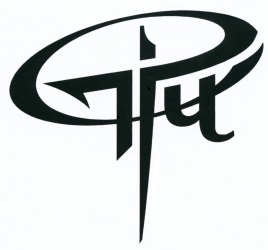 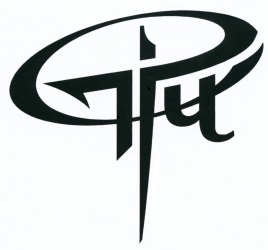 Učebné  plányp r e   š k o l s k ý   r o k    2023/2024Študijné odbory:Študijný odbor: 7902 J gymnázium,  ročníky:    príma-oktáva, 1.-4.ročníkUčebné plány boli schválené v porade vedenia 14.6.2023, schválené pedagogickou radou 14.6.2023, prerokované Radou školy  14.6.2023. Schválené 14.6.2023                                                                                           _____________________                                                                                              PaedDr. Miroslav Kubičár                                                                                                    riaditeľ školy Rozdeľovník:Učebný plán 2023/2024 podľa inovovaného Štátneho vzdelávacieho programupre prímu- oktávu osemročného štúdia pre 1.-4.ročník štvorročného štúdia funkciapodpisfunkciapodpiszástupca VVxvýchovný poradcaxzástupca TEČprevenciazborovňaxodborová organizáciaekonomický úsekPK 9xSxAxCxNxMxBxFxIxTxVzdelávacia oblasťPredmet/ročníkskratkaPrímaSekundaTerciaKvartaspoluKvintaSextaSeptimaOktávaspolu8/4min1.2.3.4.skut.Školský vzdelávací programŠkolský vzdelávací programŠkolský vzdelávací programŠkolský vzdelávací programŠkolský vzdelávací programŠkolský vzdelávací programŠkolský vzdelávací programŠkolský vzdelávací programŠkolský vzdelávací programŠkolský vzdelávací programŠkolský vzdelávací programŠkolský vzdelávací programŠkolský vzdelávací programJazyk a komunikáciaJAKslovenský jazyk a literatúraSJL54551933341331/1232/13Jazyk a komunikáciaJAKprvý cudzí jazykANJ43331354451830/1431/18Jazyk a komunikáciaJAKdruhý cudzí jazykNEJFRJRUJSPJ2222833331220/1220/12Matematika a práca s informáciami    MPImatematikaMAT454,54,518454/101329/1231/13Matematika a práca s informáciami    MPIinformatikaINF22228221056/313/5Človek a prírodaČLPfyzikaFYZ2222/1832/100511/513/5Človek a prírodaČLPchémiaCHEM012/1253/1200510/510/5Človek a prírodaČLPbiológiaBIO12/12162/1310611/612/6Človek a spoločnosťČLSdejepisDEJ111252220611/611/6Človek a spoločnosťČLSgeografiaGEG11226220048/410/4Človek a spoločnosťČLSobčianska náukaOBN01113022047/37/4Umenie a kultúraUMKhudobná výchova HUV11002000002/02/0Umenie a kultúraUMKvýtvarná výchovaVYV21003000002/03/0Umenie a kultúraUMKumenie a kultúraUMK000,50,51001122/23/2Človek a hodnotyČLHetická výchova a náboženská výchovaETV/NAV11114110026/26/2Vzdelávacia oblasťPredmet/ročníkskratkaPrímaSekundaTerciaKvartaspoluKvintaSextaSeptimaOktávaspolu8/4min01.2.3.4.Zdravie a pohybZDPTelesná a športová výchovaTSV2233102222816/818/8Spolu povinná časť2730313111932332315102Voliteľné hodinyVoliteľné hodinyVoliteľné hodinyVoliteľné hodinyVoliteľné hodinyVoliteľné hodinyVoliteľné hodinyVoliteľné hodinyVoliteľné hodinyVoliteľné hodinyVoliteľné hodinyVoliteľné hodinyVoliteľné hodinyVoliteľné hodiny000000063x2h163x4h2x2h22nepovinné voliteľné hodiny2hSpolu: povinná časť + voliteľné hodiny2730313111932332930124KurzyKurzyKurzyKurzyKurzyKurzyKurzyKurzyKurzyKurzyKurzyKurzyKurzyÚčelové cvičeniax2x5h2x5h2x5h2x5h40 h.2x6h2x6h--24 h.Kurz na ochranu zdravia a životax------3 dni-3dniLyžiarsky kurz/ Snoubordingový kurzx--5 dní-5 dní5 dní---5dní